COMMANDES D’ECLAIRAGEEn règle générale, la commande des éclairages sera réalisée par des détecteurs de présence et de luminosité. La nature des détecteurs, le nombre, les valeurs de réglages de luminosité et de temporisation seront adaptés aux locaux et aux sources d’éclairage pilotées. Les circuits seront correctement subdivisés afin que seules les zones obscures soient allumées en journée. Tous les détecteurs devront-êtres réglables par télécommande.Principes de fonctionnement et prescriptions matériels1- Gestion des Petits Locaux :Fonctionnement automatique par détecteur de présence et de luminositéDétecteur type PD3N-1C en montage plafond (encastré ou saillie suivant la nature du plafond) de marque BEG LUXOMAT ou techniquement équivalent et aura les caractéristiques suivantes : 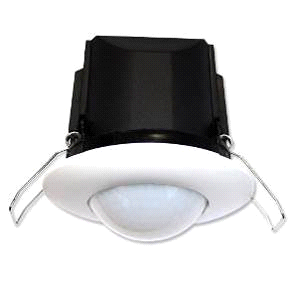 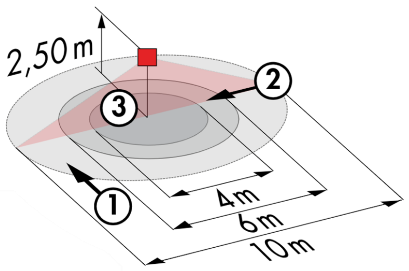 Indice de protection : AP : IP44, FP : IP23/Classe II/CE,Zones de détection h=2,50 m : Ø10 m de biais, Ø6 m de face, Ø4 m activité assisePuissance : 2300W cos φ 1/1150VA cos φ 0.5, LED 300W maxi Temporisation : 30 s à 30 min ou impulsion / Luminosité : 10 à 2000 LuxApplications : Sanitaires / Vestiaires / Locaux techniques…Détecteur type PD9-M-1C-IP65-FP en montage encastré plafond de marque BEG LUXOMAT ou techniquement équivalent et aura les caractéristiques suivantes : 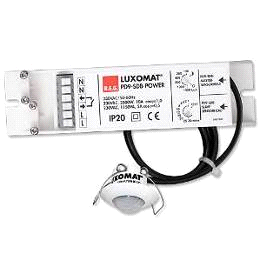 Indice de protection : Tête de détection : IP65/Classe III/CE, Alim IP20/Classe II/CEZones de détection h=2,50 m : Ø10 m de biais, Ø6 m de face, Ø4 m activité assisePuissance : 2300W cos φ 1/1150VA cos φ 0.5, LED 300W maxi Temporisation : 15 s à 30 min ou impulsion / Luminosité : 10 à 2000 LuxApplication : Douches  2- Gestion du bâtiment administratif et des entrepôts : La gestion d’éclairage sera basée sur la technologie DALI2, au standard CEI 62386. Le bus DALI sera utilisé pour le raccordement des luminaires et des détecteurs de présence, via des contrôleurs ou interfaces de bus raccordés à la GTB. Le système de gestion assurera la gradation automatique des éclairages afin de tenir compte des apports de lumière naturelle et permettra l’extinction complète des sources lumineuses en cas d’inoccupation. Cette solution offrira la possibilité de modifier facilement le positionnement des racks, sans intervention sur les luminaires ou le câblage, et devra être évolutive permettant d’anticiper une éventuelle extension à de nouvelles installations. Chaque luminaire sera adressé de manière individuelle, afin de remonter les états et les défauts de chaque appareil à la supervision.2.1- Gestion des Bureaux et Salles de Réunion  Gestion de l’occupation par détection de présence ou d’absence / Variation des éclairages, seuil éclairement constantDérogations « Utilisateurs » par BP local ou par Interface « sans fil »Création de scénarios de lumières et/ou d’ambiances dans les Salles de Réunion pour la projection ou la visioconférenceContrôle du renouvellement d’air et de la température par information des capteurs de présence au lot CVCLiaison GTB2.2- Gestion des Circulations et des Cages d’escaliers  Gestion de l’occupation par détection de présence et luminositéAbaissement au seuil minimum réglementaire en cas d’inoccupation Enclenchement au seuil réglementaire par détection de présenceDans les cages d’escaliers, le système assurera un fonctionnement niveau par niveau. Liaison GTB2.3- Gestion des Quais Gestion de l’occupation par détection de présence et luminositéAbaissement à 10% en cas d’inoccupation du QuaiLiaison GTB2.4- Gestion des Zones de chargement, Allées de stockage et Circulations d’accès aux racksGestion de l’occupation par détection de présence Grande Hauteur Abaissement à 10% en cas d’inoccupation d’un rackLiaison GTBLes capteurs retenu seront de types « Multi-Maitres » sur protocole DALI 2 de marque BEG LUXOMAT ou techniquement équivalent et auront les caractéristiques techniques suivantes : Multi-capteur DALI type PDx-BMS-DALI2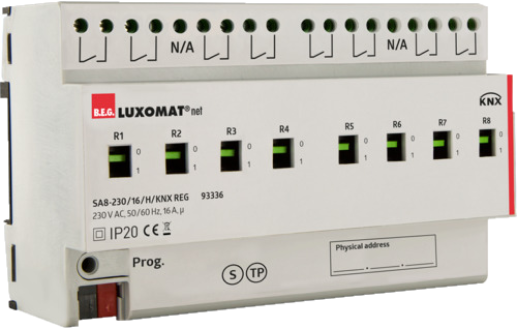 Technologie DALI Multi-Maitre selon IEC 62386, partie 103Compatible avec contrôleurs DALI 2 respectant la norme IEC 62386 partie 101/103/303/304.La section 0 fournit des informations sur l´attribution des locaux et la détection de mouvement sur le bus DALI selon IEC 62386 partie 303. La section 1 fournit les valeurs LUX sur le bus DALI selon CEI 62386 partie 304. Le paramétrage est possible par l´intermédiaire d´un contrôleur d´application multi-maîtres provenant de n’importe quel fabricant sur protocole DALI2  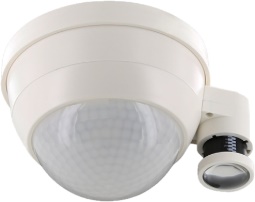 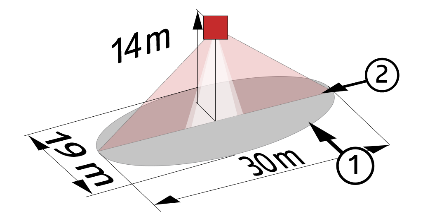 PD11-BMS-DALI2-FP : Ø9 m de biais, Ø6 m de face, Ø3 m activité assise Applications : Bureaux PD4N-BMS-DALI2-AP/FP : Ø24 m de biais, Ø8 m de face, Ø6.4 m activité assise Applications : Salles de Réunion / Halls PD4N-BMS-DALI2-C AP/FP : 40 x 5 m de biais, 20 x 3 m de face, Ø8 m verticaleApplications : Circulations LC-Mini-120°-BMS-DALI2 : 12 m de biais, 3 m de faceApplications : Escaliers / QuaisPD4-BMS-DALI2-Grande Hauteur : Ø30 x Ø19 m de faceApplications : Zones de chargement, Racks, Circulations d’accès aux Racks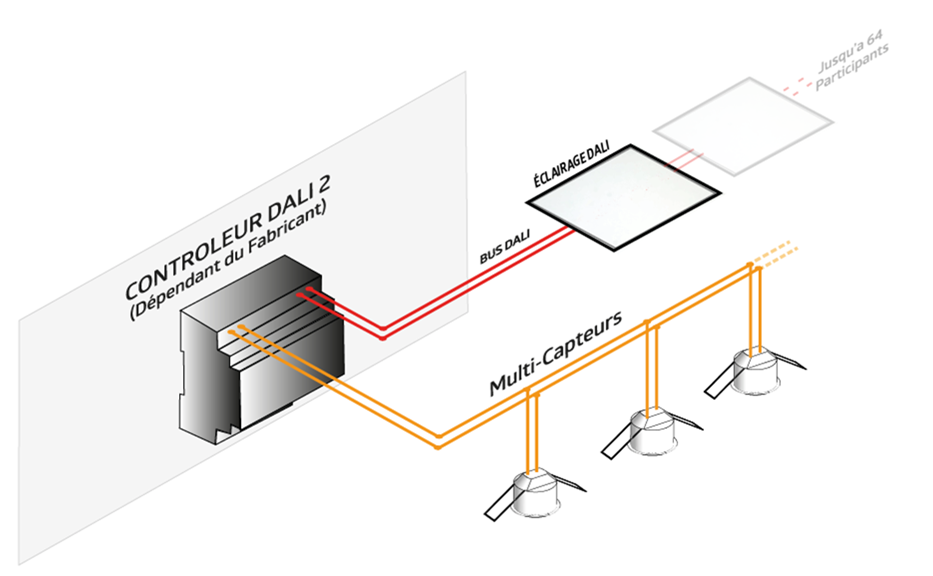 